Интегрированное занятиеСтаршая группа«Здоровейка»
Цель: Познакомить детей с понятием “Витамины”, рассказать о пользе витаминов, их значении в жизни человека, взаимосвязи здоровья и питания.Материалы и оборудование:Волшебное яблоко (муляж)Картинки с изображением продуктовКартинки с изображением буквОбручиКруги красного и зелёного цветов (по 1 на каждого ребёнка)Разрезные картинки (фрукты и овощи)Шаблон Чудо- книгиМелкие картинки-заготовки для Чудо-книгиКлейСалфеткиФруктовые шашлычкиВоспитатель: Ребята, давайте поздороваемся друг с другом . А знаете, мы ведь не просто поздоровались, мы подарили друг другу частичку здоровья, потому, что мы  сказали:   "Здравствуйте!” Здоровья желаю.Воспитатель: Сегодня мы с вами продолжим наше удивительное путешествие в страну здоровья и побываем в стране Здоровейка.Воспитатель: Я хочу открыть вам один очень важный секрет. Оказывается, в некоторых продуктах живут витамины. Витамины - это очень маленькие вещества, настолько маленькие, что во много раз меньше крупинки сахара, поэтому видеть их мы с вами не можем. А как вы думаете, для чего нужны витамины? У меня в руках апельсин, не простой , а волшебный. Передавая его из рук в руки , вы сможете рассказать всем для чего нужны витаминыигра "Для чего нужны витамины”(Дети встают в круг, передавая друг другу апельсин, говорят, для чего нужны витамины.)Воспитатель: самое главное это то, что в витаминах содержится сила и здоровье. Так как и у вас у витаминов есть свои имена. Давайте с ними познакомимся поближе.Воспитатель: Витамины обозначаются буквами А, В, С, Д. (выставляет буквы на мольберт). Но читаются они по латыни. Когда пойдёте в школу, вы научитесь читать эти буквы.А еще витамины любят играть в прятки. Давайте вместе найдем, в каких продуктах содержатся те или другие витамины.Игра “Найди место Витаминке”Для игры необходимо 4 больших обруча, набор картинок с изображением продуктов, большие буквы А, В, С, Д. В обруче находится 1 буква. Картинки перемешаны. На каждой картинке, с обратной стороны написана буква. Дети должны взять картинку и поместить её в определённый обруч).Проверяется выполнение задания, воспитатель подводит итог игрыВитамин А – очень важен для зрения и роста, а есть он в моркови, сливочном масле, помидорах, яйцах, петрушке, овощах и фруктах красного и оранжевого цвета.Витамин В - помогает работать нашему сердцу, когда его нет, человек плохо спит, много плачет и сердце работает кое-как. Этот витамин можно найти в молоке, мясе, хлебе, разных крупахВитамин С – укрепляет весь организм, защищает от простуды. Он есть в апельсинах, лимонах, ягодах, капусте, луке.Витамин Д оказался самым хитрым. Он спрятался в лучиках солнца. Когда вы гуляете на свежем воздухе, солнечные лучики дарят вам витамин Д.Динамическая пауза “Овощи”.Плавно идет капуста,
(Шаг с носочка.)
Важно шагает помидор,
(Шаг на всей стопе.)
Осторожно идет редиска,
(Ходьба на носках.)
Легко бежит горошек,
(Легкий бег на носочках.)
Не спеша, вышагивает редька,
(Ходьба на пятках.)
Подскакивая, спешит морковка,
(Подскоки.)
Маршируют молодцы-огурцы.
(Шаг марша.)
Модницы-морковки. Взяли по обновке.Воспитатель предлагает детям подойти к столу на котором, для каждого ребёнка подготовлены кружочки красного и зеленого цветов.IV. Игра “Да–нет”Воспитатель: А чтобы наши витамины с пищей хорошо усваивались- нужно соблюдать правила питания. Я вам буду сейчас читать правила, и если вы согласны со мной, то поднимите зелёный кружок. Если нет - красный.Перед едой надо всегда мыть руки с мылом.Овощи и фрукты можно есть грязнымиЕсть нужно в любое время, даже ночью.Надо есть продукты, которые полезны для здоровья.Есть надо быстро.
Есть надо медленно.
А как?Пищу нужно глотать не жуя.Полоскать рот после еды вредно.Чтобы сохранить здоровыми свои глазки, мы с вами делаем гимнастику для глаз.Гимнастика для глаз.Поведи глазами влево незаметно, невзначай.
Кто с тобою рядом слева громко, быстро отвечай?
А теперь глазами вправо ты внимательно смотри.
Кто с тобою рядом справа тихо-тихо говори.
А теперь посмотрим вверх – там высокий потолок.
А сейчас прикроем веки и посмотрим на носок.Игра-упражнение “Компот”Я сегодня решила сварить компот. Я взяла и разрезала все фрукты на кусочки. А из каких фруктов я хотела сварить вкусный компот - забыла. Помогите мне, ребятки, соберите фрукты и назовите их.Воспитатель: Молодцы! А теперь давайте порадуем свой организм витаминами, которые живут в этих фруктах. (показываю яблоко, мандарин, киви, банан) ._ Я предлагаю вам сделать вкусные и очень полезные фруктовые шашлычки. На эти деревянные палочки мы нанизываем вот эти кусочки фруктов. Но сначала давайте скажем как мы будем вести себя с палочками?Дети : Осторожно, не махать, не тыкать .Воспитатель: Ребята! Кусочки каких фруктов лежат у нас на тарелочках?Дети:  банан, киви, яблоко.Воспитатель: А какой из этих фруктов ваш любимый?_Ребята, какие вы молодцы! Посмотрите какие шашлычки получились красивые! Как вы думаете они полезные, вкусные? А это мы с вами узнаем чуть позже. Давайте пока уберём их на красивый поднос.-Ребята! О чём мы говорили сегодня на занятие?Дети: О витаминах, о полезных и не полезных продуктах.Воспитатель: Молодцы! Вам понравилось занятие?Дети : Да…Воспитатель: Спасибо вам ребята за занятие, за то как вы активно работали.А теперь и сами угощайтесь. Вкусно! Потому что сделали сами.Занятие наше подошло к концу. Спасибо всем!Фотоотчет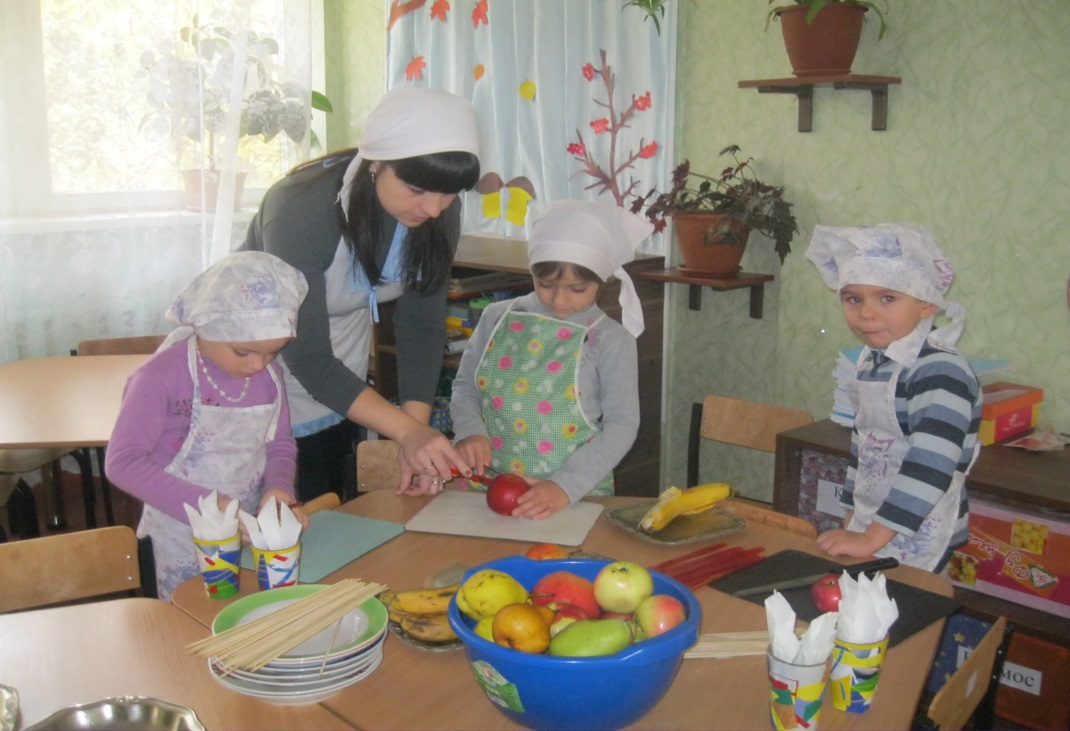 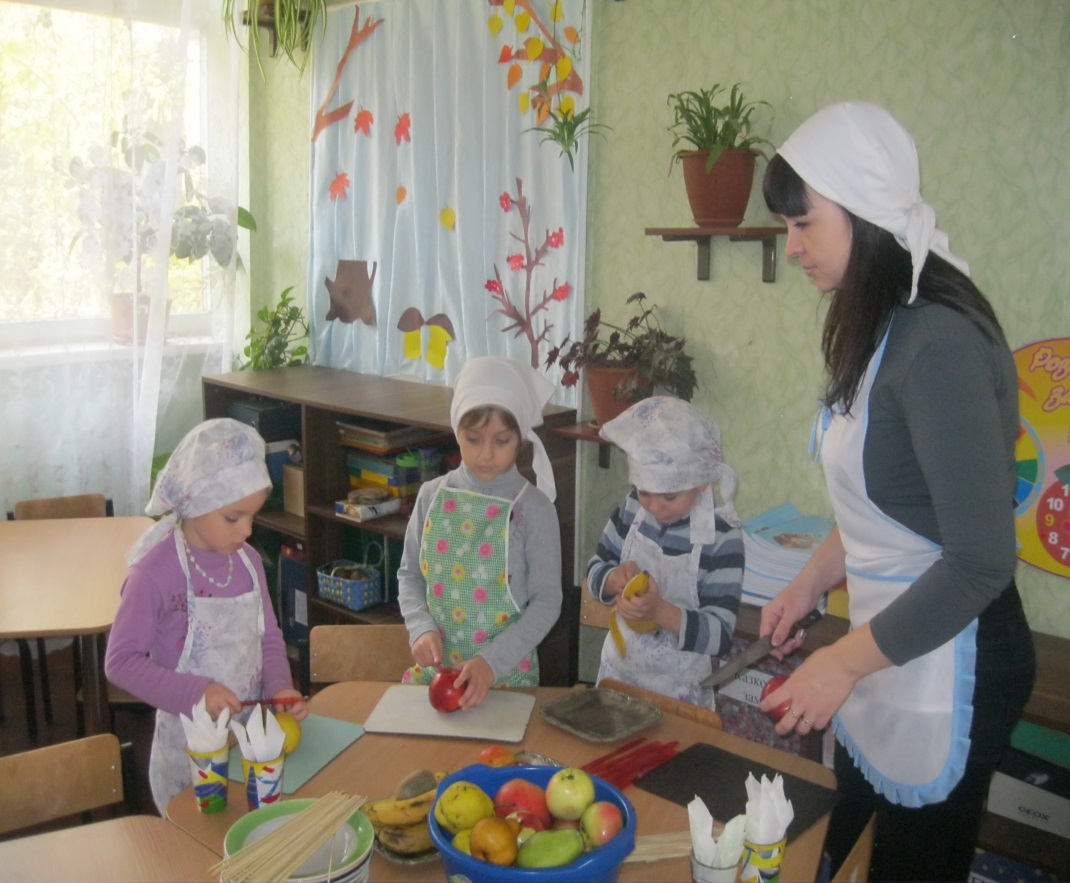 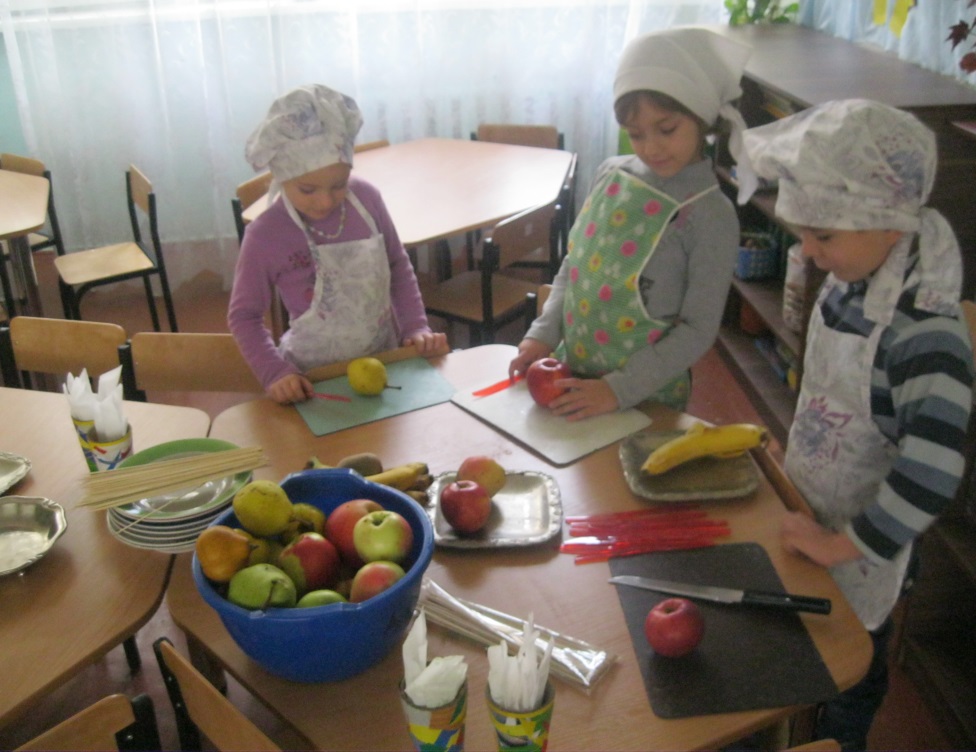 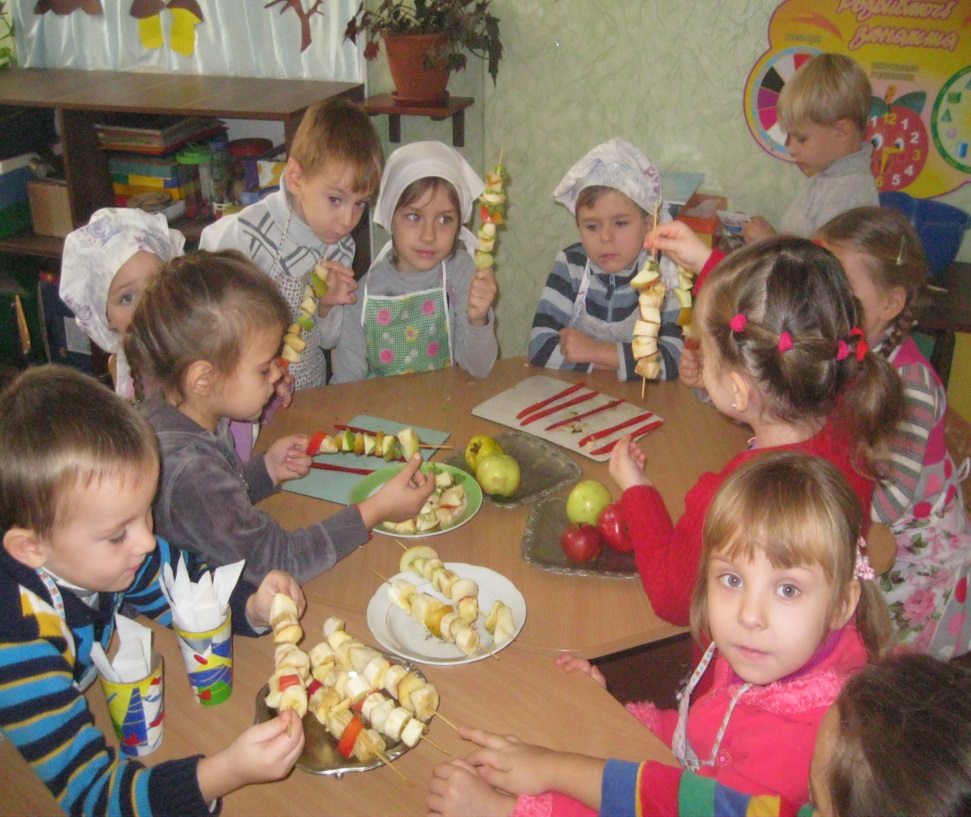 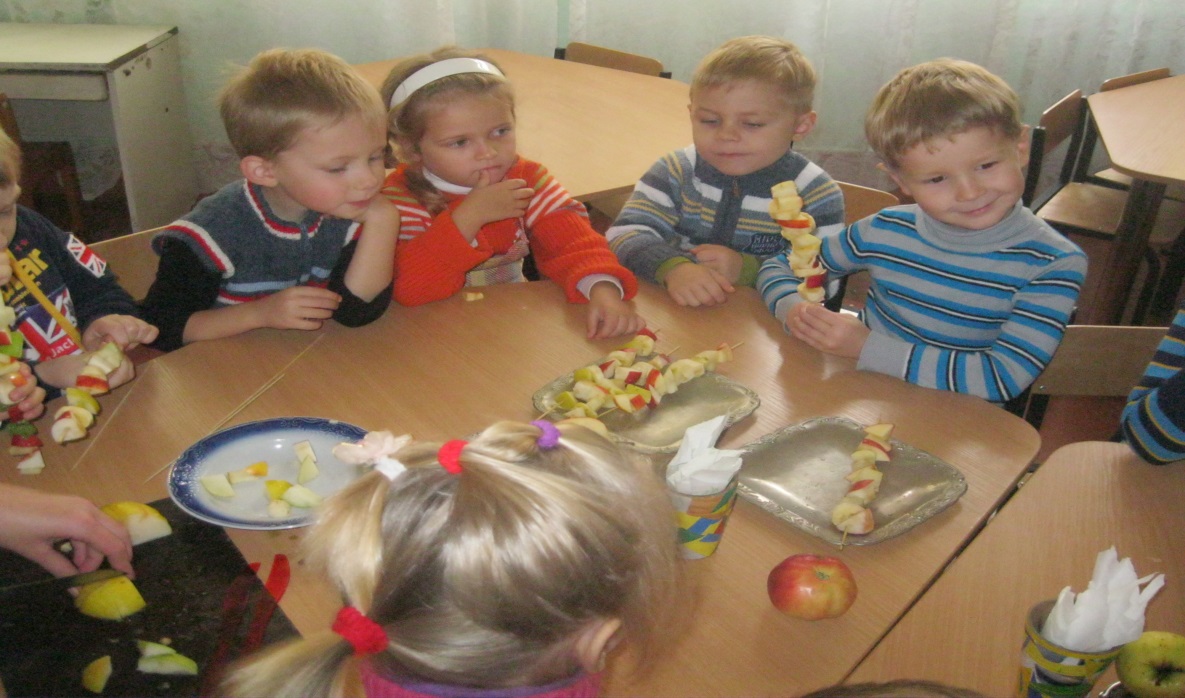 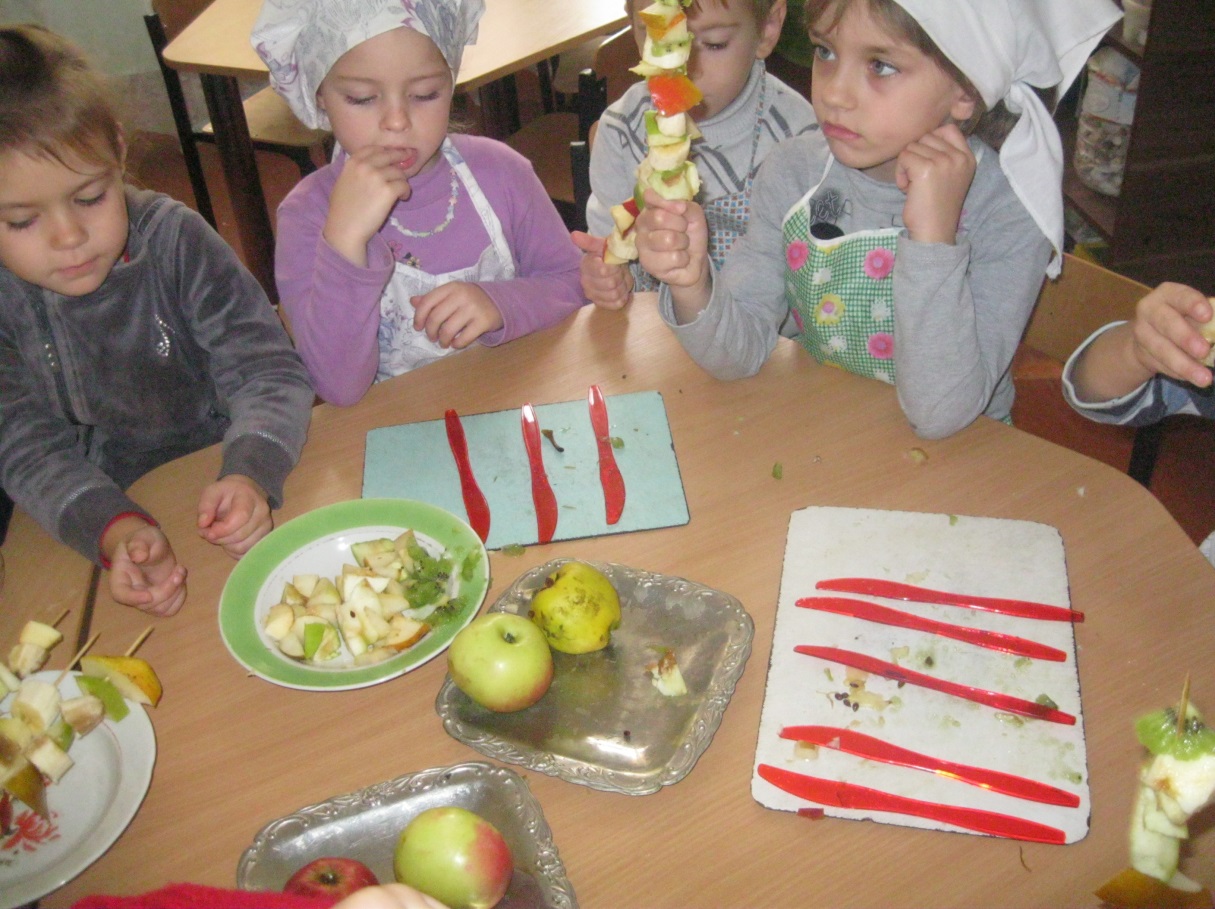 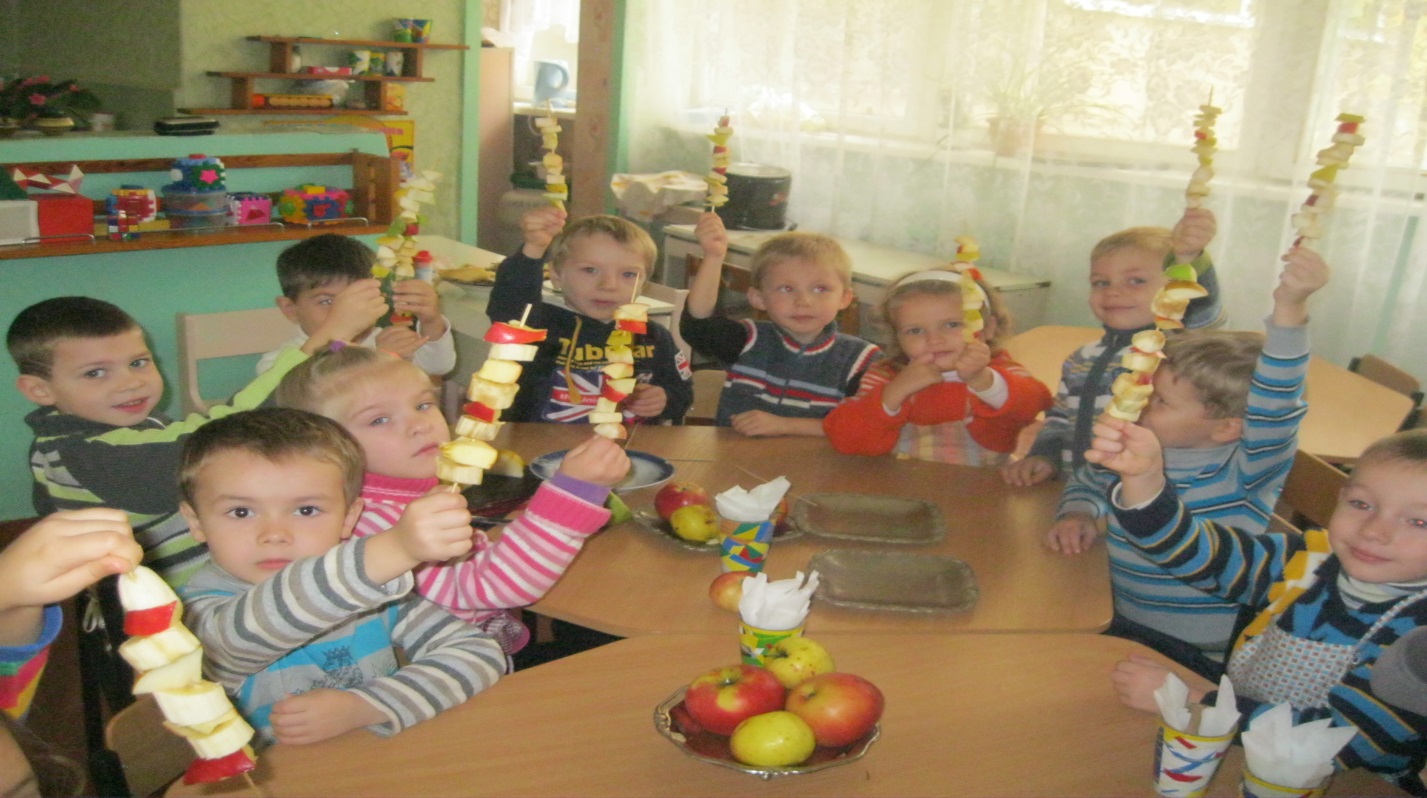 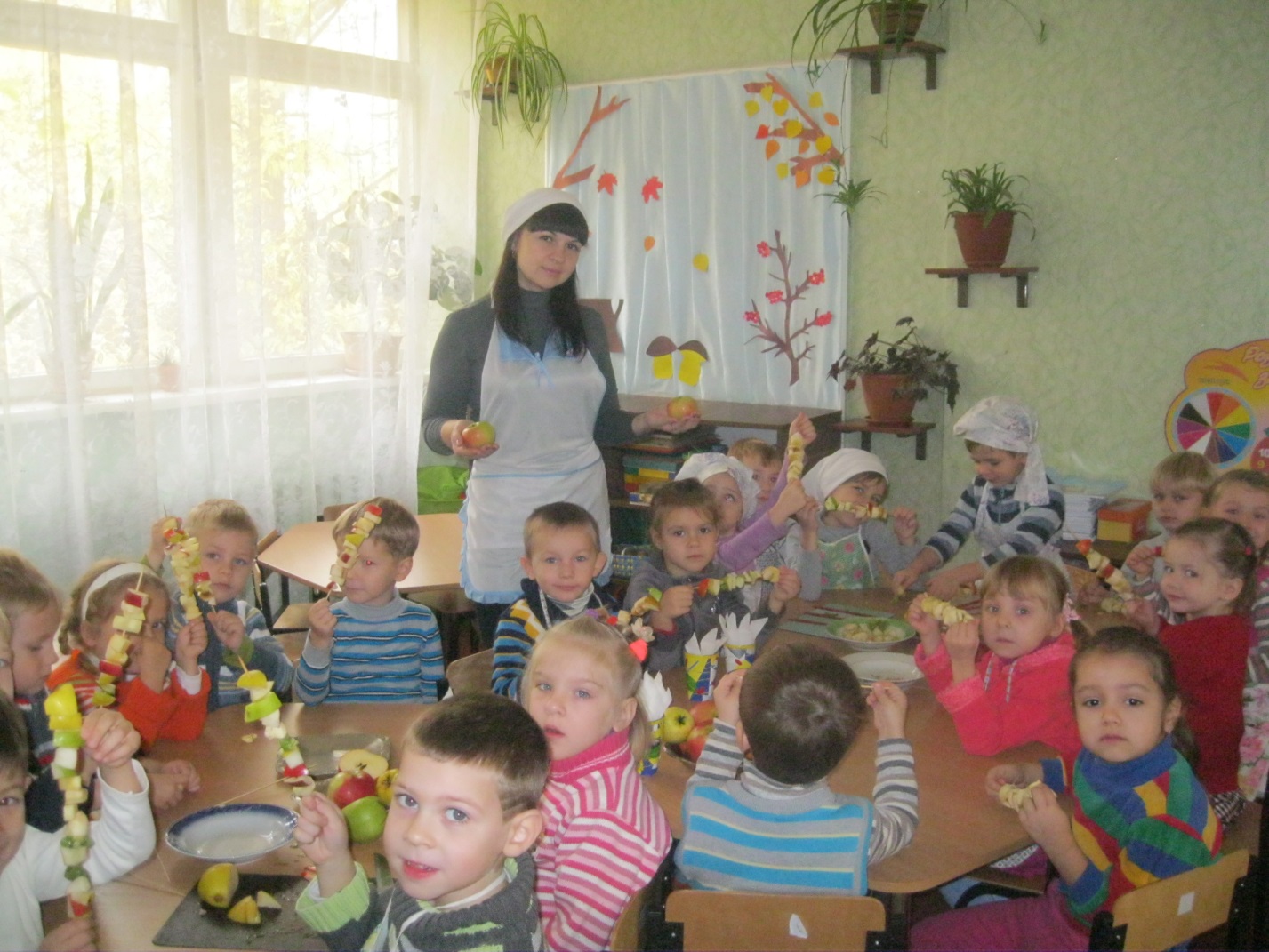 